Tacoma Council PTSA General Meeting Agenda 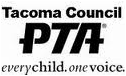 March 31, 2021 via ZoomWelcome and IntroductionsReview Minutes  February 10, 2021Treasurer’s Report    Current Balance $2,115.17 Outstanding Checks #2036 $148.20, #2037 $40Legislative/Advocacy Report     See WSPTA Advocacy    https://www.wastatepta.org/events-programs/focus-on-advocacy/Reflections Report   Theme: “I Matter Because...”    Next Year: “I will change the world by…”Congratulations to Parker Bott from Browns Point PTA – Award of Excellence at State for Music Entry – has advanced to NPTA competition.   Thanks to Geiger and Browns Point PTAs for participating.Membership Dues Subsidies from PTA https://www.wastatepta.org/membership-dues-subsidies-from-pta-general-funds/TCPTA Officer Elections for 2021-2022   Nominating Committee Recommendations:President:  Kristin West VP:  Secretary:Treasurer:  Cathy Curry Uthus  Open DiscussionAdjourn Business MeetingSPECIAL GUEST:  Implicit Bias Class with guest speaker JMarie Johnson-Kola Founder and Chief Engagement Officer at Diverse Community Connectors LLCImplicit Bias:  Refers to the attitudes or stereotypes that affect our understanding, actions and decisions in an unconscious manner.  Theses biases can be favorable and unfavorable and are activated involuntarily, without our awareness or intentional control.  They reside deep in our subconscious and are not accessible by introspection. Implicit biases develop over the course of a lifetime beginning at a very early age through exposure to direct and indirect messages.  
Upcoming Meetings/Dates:April 21, 2021 General Meeting:  If needed for further Officer Elections or other BusinessMay 26, 2021 Approve Budget 2021-2022 and Council Banquet (Virtual?)  WSPTA Convention May 18-23 VIRTUAL Registration is Open $70 per person.  Wastatepta.org  